Immediate Availability. Full Factory Warranty and Special Demonstrator Pricing. Most Capable and Fuel-Efficient and Economical Twin Ever Manufactured. Seating For 7. Equipped with the Garmin G1000 NXi, TKS,   Air Conditioning and Much More.STATUS Total Time: Airframe, Engines and Propellers: 275 HoursOctober annual at Diamond Factory in London, OntarioFull Diamond, Austro and Garmin warrantiesPOWER PLANT2x Austro Engine AE 330 turbocharged common-rail injected 2.0 liter diesel engine with 180 HP and EECU single-lever control 2x MT 3-blade constant speed propellersEXTERIORCharcoal over silver with light and dark blue accents stripes in high-gloss multi-layer paint HID xenon landing and taxi lightsLED position and strobe lights INTERIORElegant black leather with seating for 7Adjustable backrest with adjustable lumbar supportUSB power outlets - pilot, copilot, passenger 2nd row Overhead ambient cabin, reading and map lightsElectrically adjustable rudder pedals for pilot/copilotPilot and copilot middle armrest with built in Flight Management System keypadAVIONICSIntegrated Garmin G1000 NXi Glass Panel Cockpit, including:2x Garmin GDU 105X 10-inch Flight Displays (PFD and MFD)Garmin GEA 71 Airframe/Engine Interface Unit2x Garmin GIA 63 WAAS COM/NAV/GPS/GS/LOCGarmin GMA 1347 Digital Audio SystemGarmin GRS 79 Attitude Heading Reference SystemGarmin GDC 72 Digital Air Data ComputerGarmin GMU 44 MagnetometerGarmin GFC 700 Autopilot with Yaw DamperGarmin GTX 335 R Mode S Transponder (ADS-B Out)Garmin FliteCharts Approach Plates (subscription req.)ELT 406 MHzDigital Standby Attitude Module (MD-302 SAM)AVIONICS – INSTALLED OPTIONSHoneywell KN 63 remote DMEBecker 3500 remote ADFAvidyne TAS 605 Traffic Advisory SystemGarmin GWX 70 Weather RadarGarmin GSR 56 Iridium Satellite Datalink (subscription required)Garmin GCU 476 KeypadGarmin Synthetic Vision TechnologyGarmin GDL 69SXM SAT WX (subscription required)Jeppesen ChartView Approach Plates (subscription required)ADDITIONAL – INSTALLED OPTIONS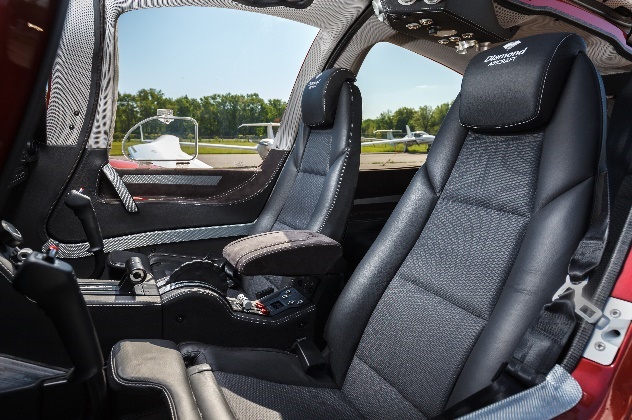 Air Conditioning/RACC II System (powered by an additional alternator)TKS De-Icing system Certified for Flight into Known Icing (FIKI)Oxygen system3rd row seating configuration (rear seating for two additional passengers)SAFETY CONCEPTComposite cabin and safety seats “FAILSAFE” airframe and wing designMultipath Lightning Protection SystemGarmin ESP (Electronic Stability Protection)OTHER EQUIPMENT86 U.S. gallon Long Range Fuel TankBaggage compartmentNose baggage compartment accessible from both sides